О состоянии розничной торговли в Республике Казахстан в январе-марте 2022 годаОбъем розничной торговли в январе-марте 2022г. составил 2702,3 млрд тенге или на 3,3% меньше, чем в соответствующем периоде 2021г. Доля продовольственных товаров в общем объеме розничной торговли составляет 32,1%, непродовольственных товаров – 67,9%. Объем реализации продовольственных товаров уменьшился по сравнению с январем-мартом 2021г. на 10,3%, непродовольственных товаров увеличился на 0,5%.Объем реализации товаров торгующими предприятиями в январе-марте 2022 года составил 1925,1 млрд. тенге, что в реальном выражении больше на 7,3%, чем в январе-марте 2021 года. Индекс физического объема розничной торговлив процентах к соответствующему месяцу предыдущего годаНаибольший удельный вес в общем объеме розничной торговли республики в январе-марте 2022г. приходится на г. Алматы (27,3%), г. Нур-Султан (11,8%), Карагандинскую (10,3%) и Восточно-Казахстанскую (9,7%) области.                                   www.stat.gov.kz / Официальная статистика/ По отраслям / Статистика внутренней торговли© Агентство по стратегическому планированию и реформам Республики Казахстан Бюро национальной статистики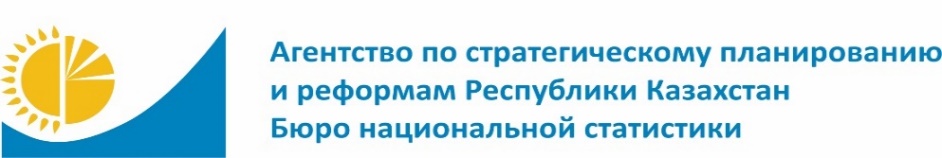 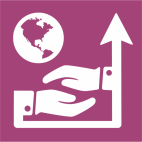 www.stat.gov.kzПресс-релизПресс-релиз        14 апреля 2022г.        14 апреля 2022г.Пресс-служба:Маратқызы ЖазираТел. +7 7172 749002Instagram:@statgov.kzTe.me:           statgov.kzFacebook:     kazstatgov.kz 